ELSŐSEGÉLYNYÚJTÁS AZ ÓVODÁBAN.MIT TEGYÜNK, HA BAJ VAN? 1 alkalom 5 órás képzés(Jelentkezési határidő: 2018. szeptember 26.) A képzés helyszíne: 	Katolikus Pedagógiai Intézet 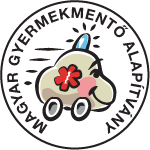 1068 Budapest, Városligeti fasor 42.A képzés ideje: 	2018. október 1. 10 órától 14.30 óráigA képzés előadója: 	Dr. Gesztes Éva szakmai vezető			Magyar Gyermekmentő AlapítványTematika10.00 – 12.30 Elméleti rész Anatómiai, élettani, kórélettani, életkorbeli sajátosságok óvodáskorbanMegelőzés lehetőségeiÁltalános ellátási alapelvek (prioritások, megközelítés, mentőhívás)Fulladással járó kórképek (félrenyelés, krupp, asthma)Lázas állapotok és azok ellátása Görcstevékenységgel járó állapotok (lázgörcs, epilepsia)Sérülések (rándulás, ficam, törés, vérzés, magasból esés, fejsérülés, áthatoló sérülés, égés, elektrotrauma)Mérgezések (növények, gáz, tisztítószerek, étel, gyógyszer)AllergiaKullancscsípésNapszúrásHányás, hasmenés, kiszáradásFejfájás, migrénRitmuszavarokAnyagcserezavarok (vércukor ingadozás)Eszméletlen betegÚjraélesztés13.00 – 14.30 Gyakorlati képzésIdegentest eltávolítás fantombabákból (háti ütések, Heimlich féle műfogás)Alapszintű újraélesztés az Európai Újraélesztési Társaság aktuálisan érvényben lévő ajánlása szerint oktatási fantomokonStabil oldalfekvés, vérzéscsillapítás